Race Entry Laser Regatta  -  20th January   2019Lodgement of EntriesCompetitors under 18 years shall obtain parental consent.Lodge entries with entry fees to the Clubhouse or email to sroach@amandaroach.comEntries close 12.00am, first race commences at 1pm.Competitors shall also sign off on return to shore or to committee boat.Entry Laser RegattaYacht Name:.................................................................………...Sail Number........................…..Yacht Class:.......................................................YVYardstick..............…Surname…………………….…………..FirstName…………………Address…………………………………………………………………Suburb and Postcode…………………………...Phone …………………………………………….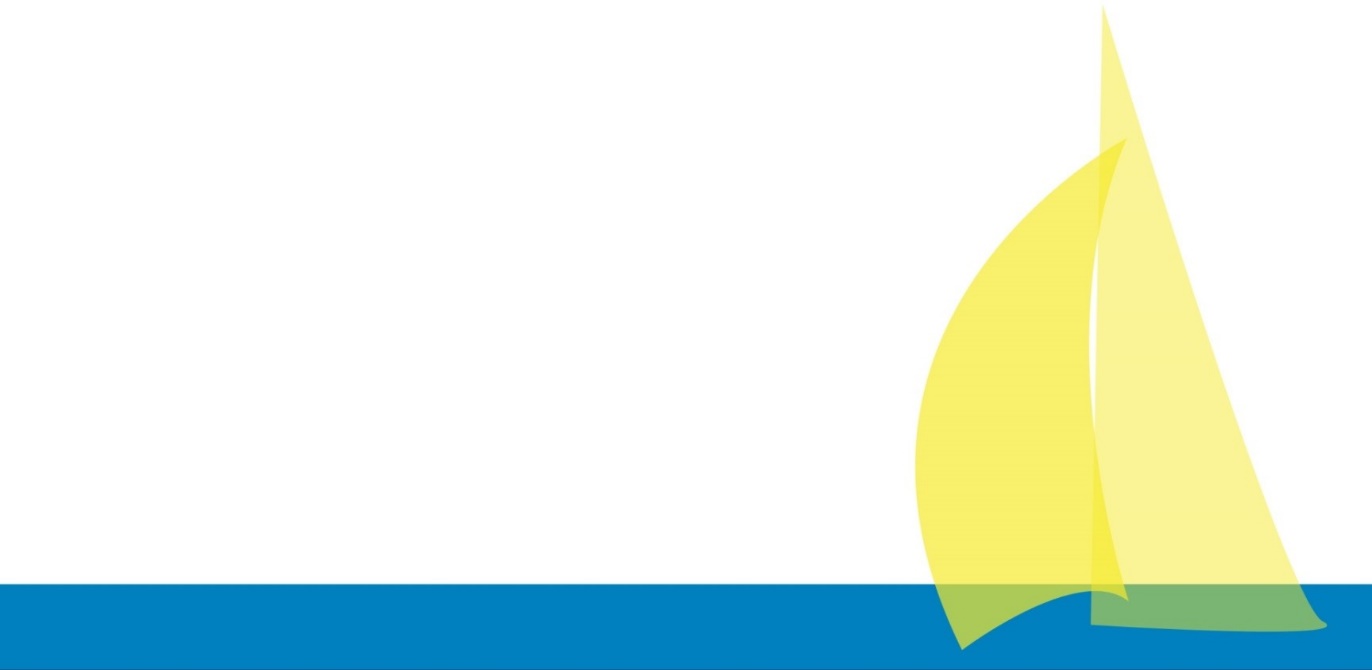 Yacht Club………………………………………….YV no ………….Under 18 years? Yes/No Over 50 years? Yes/NoEmergency contact name………………………Emergency contact  phone…………………………..Entry FeeAn entry fee of $10.00 applies to visitor to PLBC  entrants.Please make cheques payable to Point Leo Boat Club Inc.Entry fee enclosed: $....................................................................cheque/cashRace Entry DeclarationTo be completed by persons 18 years and overI agree to be bound by the Racing Rules of Sailing 2012-2016 as amended, the prescriptions and special regulations of the Yachting Australia, the rules of the relevant class association and the Sailing Instructions.I acknowledge RRS rule 4, Decision to Race, which states: The responsibility for a boat’s decision to participate in a race or to continue racing is hers alone.I, the undersigned, agree that Point Leo Club Inc., its officers and personnel, are to be free and clear of all responsibility whatsoever for any accident or illness during my activities connected with racing unless negligence is proven. I further authorise the yacht club’s officers to obtain such medical assistance as an officer may be consider is required and agree to meet any expenses there to. I further declare that I am in good normal health. I understand that sailing can be a strenuous activity and I am aware of and accept the risks of sailing. I declare that the boat has third party insurance cover of not less than $5,000,000.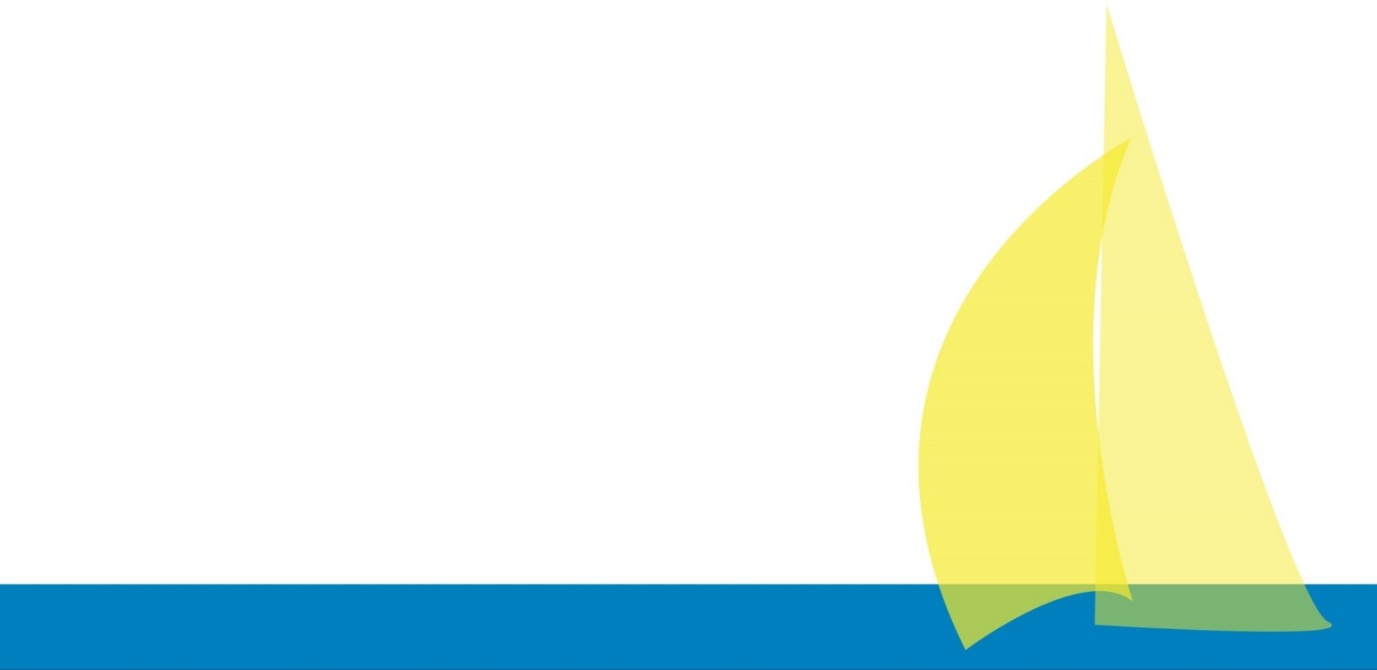 Signed by skipper:.....................................................................Date:................Parental Consent for Competitor under 18 Years to RacePLBC Laser Regatta January 21st 2018Name of Parent, Legal Guardian  or Custodian I..............................................declare that I am the parent, legal guardian or custodian of the above competitor and I consent to him/her participating in racing on the terms and conditions set out on page 1 and above and I hereby indemnify and release Point Leo Boat Club Inc., its officers and personnel, from any claim or demand that I may have arising from racing.Signed:...............................................................(Parent or Legal Guardian)Date...........................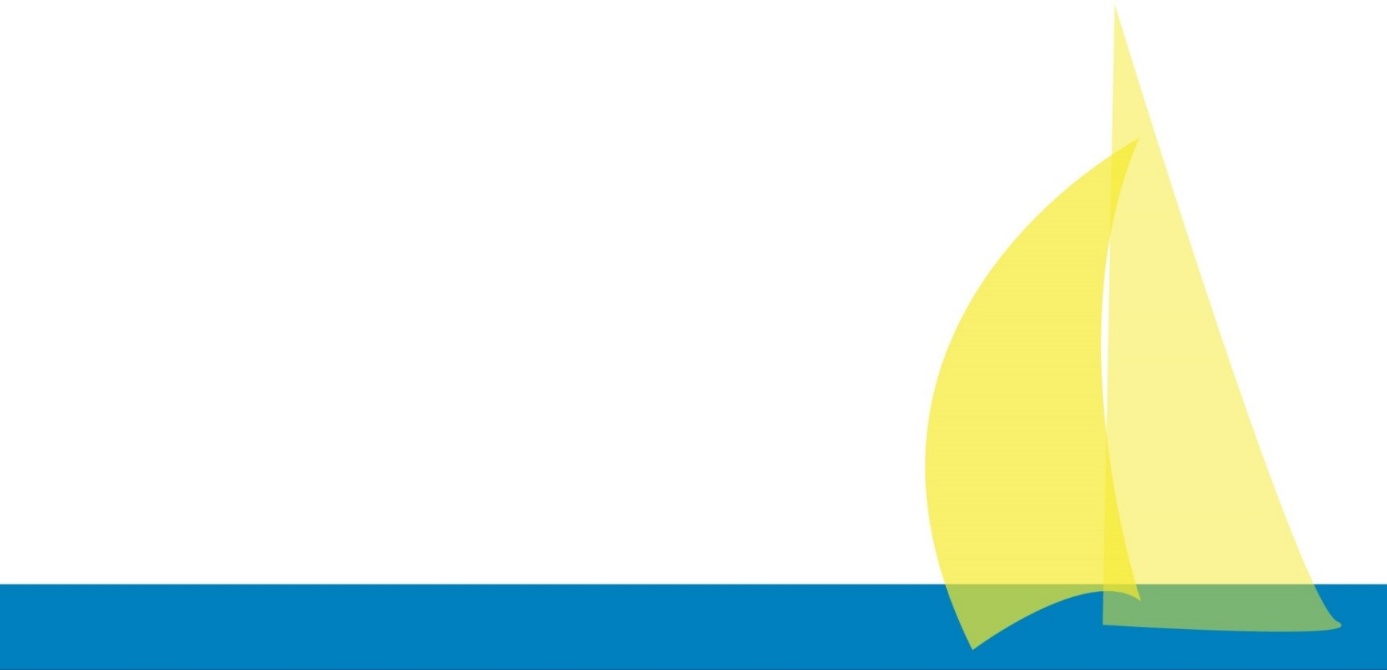 